        Uchwała Nr VII/40/2015                                   	      Rady Powiatu Mławskiego                                                                  z dnia 14 maja 2015 r.w sprawie zatwierdzenia sprawozdania finansowego oraz sprawozdania z wykonania budżetu Powiatu Mławskiego za 2014 rok. Na podstawie art. 12 pkt 6 ustawy z dnia 5 czerwca 1998 r. o samorządzie powiatowym(Dz. U. z 2013 r., poz. 595 ze zm.) oraz art. 270 ust. 4 ustawy  z dnia 27 sierpnia 2009 r. o finansach publicznych (Dz. U. z 2013 r., poz. 885 ze zm.), Rada Powiatu Mławskiego uchwala co następuje:§ 1.Zatwierdza się sprawozdanie z wykonania budżetu Powiatu Mławskiego za 2014 rok w brzmieniu Załącznika Nr 1 do Uchwały Zarządu Powiatu Mławskiego Nr 87/2015 z dnia 30   marca 2015 r.Zatwierdza się sprawozdanie finansowe Powiatu Mławskiego za 2014 r. w brzmieniu przekazanym przez Zarząd Powiatu Mławskiego Uchwałą Nr 117/2015 z dnia 30 kwietnia 2015 r. § 2.Uchwała wchodzi w życie z dniem podjęcia i podlega publikacji w Dzienniku Urzędowym Województwa Mazowieckiego.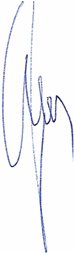  Przewodniczący Rady Powiatu MławskiegoHenryk Antczak